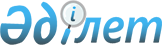 О внесении изменений в решение маслихата района Т. Рыскулова от 21 декабря 2012 года № 9-5 "О районном бюджете на 2013-2015 годы"Решение маслихата района Т.Рыскулова Жамбылской области от 12 апреля 2013 года № 11-4. Зарегистрировано Департаментом юстиции Жамбылской области 19 апреля 2013 года № 1924      Примечание РЦПИ.

      В тексте документа сохранена пунктуация и орфография оригинала.

      В соответствии со статьей 109 Бюджетного кодекса Республики Казахстан от 4 декабря 2008 года, статьей 6 Закона Республики Казахстан «О государственном управлении и самоуправлении в Республике Казахстан» от 23 января 2001 года и решением Жамбылского областного маслихата от 27 марта № 11-6 «О внесении изменений в решение Жамбылского областного маслихата «Об областном бюджете на 2013-2015 годы» от 7 декабря 2012 года № 10-3» (зарегистрировано в Реестре государственной регистраций нормативных правовых актов за № 1905) маслихат района Т.Рыскулова РЕШИЛ:



      1.Внести в решение маслихата района Т. Рыскулова от 21 декабря № 9-5 2012 года «О районном бюджете на 2013-2015 годы» (зарегистрировано в Реестре государственной регистраций нормативных правовых актов за № 1868, опубликовано 9 января в № 3-4 и 11 января 2013 года в № 5-6 газеты «Кұлан таңы») следующие изменения:



      в пункте 1:



      в подпункте 1):

      цифры «6 753 745» заменить цифрами «6 220 062»;

      цифры «1 976 000» заменить цифрами «1 950 282»;      цифры «2 300» заменить цифрами «23 251»;

      цифры «1 878» заменить цифрами «6 645»;

      цифры «4 773 567» заменить цифрами «4239 884»;



      в подпункте 2):

      цифры «6 720 405» заменить цифрами «6 333 314»;



      в подпункте 5):

      цифры «-46 556» заменить цифрами «-193 148»;



      в подпункте 6):

      цифры «46 556» заменить цифрами «193 148»;

      цифры «0» заменить цифрами «146 592».



      в пункте 4:

      цифры «5 740» заменить цифрами «7 445».



      2.Приложения 1, 4, 7 к указанному решению изложить в новой редакции согласно приложениям 1, 2, 3 к настоящему решению.



      3. Данное решение вступает в силу со дня государственной регистрации в органах юстиции и вводится в действия с 1 января 2013 года.

      

      Председатель сессии                        Секретарь районного

      районного маслихата                        маслихата

      А. Кораласбаев                             Б. Шамаев

Приложение 1 к решению

маслихата района Т.Рыскулова

№ 11-4 от 12 апреля 2013 годаПриложение 1 к решению

маслихата района Т.Рыскулова

№ 9-5 от 21 декабря 2012 года Бюджет на 2013 год(тыс тенге)

Приложение 2 к решению

маслихата района Т.Рыскулова

№ 11-4 от 12 апреля 2013 годаПриложение 4 к решению

маслихата района Т.Рыскулова

№ 9-5 от 21 декабря 2012 года Перечень бюджетных программ развития, направленных на

реализацию нвестиционных проектов предусмотренных в бюджете

района на 2013 год

Приложение 3 к решению

маслихата района Т.Рыскулова № 11-4

от 12 апреля 2013 годаПриложение № 7 к решению

маслихата района Т.Рыскулова № 9-5

от 21 декабря 2012 года Бюджетные программы каждого аульного округа на 2013 годпродолжение таблицы:
					© 2012. РГП на ПХВ «Институт законодательства и правовой информации Республики Казахстан» Министерства юстиции Республики Казахстан
				КатегорияКатегорияКатегорияНаименование доходовсуммаКлассКласссуммаПодклассПодкласссумма12345I. ДОХОДЫ6 220 0621Налоговые поступления1 950 28201Подоходный налог209 6882Индивидуальный подоходный налог209 68803Социальный налог151 0001Социальный налог151 00004Налог на собственность1 572 2731Налог на имущество1 518 6023Земельный налог7 2604Налог на транспортные средства42 5005Единый земельный налог3 91105Внутренние налоги на товары, работы и услуги11 8452Акцизы3 4803Поступление за использование природных и других ресурсов1 8504Сборы за ведение предпринимательской и профессиональной деятельности6 0025Налог на игорный бизнес51308Обязательные платежи, взимаемые за совершение юридически значимых действий и (или) выдачу документов и уполномоченными на то государственными органами или должностными лицами5 4761Государственная пошлина5 4762Неналоговые поступления23 25101Доходы от государственной собственности1 1005Доходы от аренды имущества, находящегося в государственной собственности1 10006Прочие неналоговые поступления22 1511Прочие неналоговые поступления22 1513Поступления от продажи основного капитала6 64501Продажа государственного имущества, принадлежащего государственным учреждениям2 1521Продажа государственного имущества, принадлежащего государственным учреждениям2 15203Продажа земли и нематериальных активов4 4931Продажа земли3 8782Продажа нематериальных активов6154Поступления трансфертов4 239 88402Трансферты из вышестоящих органов государственного управления4 239 8842Трансферты из областного бюджета4 239 884Наименование расходовСумма

тыс.тенгеФункциональная группаФункциональная группаФункциональная группаФункциональная группаСумма

тыс.тенгеАдминистратор бюджетных программАдминистратор бюджетных программАдминистратор бюджетных программСумма

тыс.тенгеПрограммаПрограммаСумма

тыс.тенге12345II. ЗАТРАТЫ6 333 31401Государственные услуги общего характера362 575112Аппарат маслихата района (города областного значения)14 218001Услуги по обеспечению деятельности маслихата района (города областного значения)13 435003Капитальные расходы государственного органа783122Аппарат акима района (города областного значения)87 887001Услуги по обеспечению деятельности акима района (города областного значения)68 257002Создание информационных систем3 000003Капитальные расходы государственного органа16 630123Аппарат акима района в городе, города районного значения, поселка, аула (села), аульного (сельского) округа218 788001Услуги по обеспечению деятельности акима района в городе, города районного значения, поселка, аула (села), аульного (сельского) округа183 673022Капитальные расходы государственных органов35 115452Отдел финансов района (города областного значения)23 172001Услуги по реализации государственной политики в области исполнения бюджета района (города областного значения) и управления коммунальной собственностью района (города областного значения)17 041003Проведение оценки имущества в целях налогообложения1 731010Приватизация, управление коммунальным имуществом, постприватизационная деятельность и регулирование споров, связанных с этим250011Учет, хранение, оценка и реализация имущества, поступившего в коммунальную собственность200018Капитальные расходы государственного органа3 950453Отдел экономики и бюджетного планирования района (города областного значения)18 510001Услуги по реализации государственной политики в области формирования и развития экономической политики, системы государственного планирования и управления района (города областного значения)14 774004Капитальные расходы государственного органа3 73602Оборона4 635122Аппарат акима района (города областного значения)4 635005Мероприятия в рамках исполнения всеобщей воинской обязанности2 635006Предупреждение и ликвидация чрезвычайных ситуаций масштаба района (города областного значения)500007Мероприятия по профилактике и тушению степных пожаров районного (городского) масштаба, а также пожаров в населенных пунктах, в которых не созданы органы государственной противопожарной службы1 50003Общественный порядок, безопасность, правовая, судебная, уголовно-исполнительная деятельность5 000458Отдел жилищно-коммунального хозяйства, пассажирского транспорта и автомобильных дорог района (города областного значения)5 000021Обеспечение безопасности дорожного движения в населенных пунктах5 00004Образование3 941 139464Отдел образования района (города областного значения)430 787009Обеспечение деятельности организаций дошкольного воспитания и обучения289 165040Реализация государственного образовательного заказа в дошкольных организациях образования141 622123Аппарат акима района в городе, города районного значения, поселка, аула (села), аульного (сельского) округа12 331005Организация бесплатного подвоза учащихся до школы и обратно в аульной (сельской) местности12 331464Отдел образования района (города областного значения)2 975 126003Общеобразовательное обучение2 848 861006Дополнительное образование для детей126 265464Отдел образования района (города областного значения)258 728001Услуги по реализации государственной политики на местном уровне в области образования8 525004Информатизация системы образования в государственных учреждениях образования района (города областного значения)22 225005Приобретение и доставка учебников, учебно-методических комплексов для государственных учреждений образования района (города областного значения)41 804012Капитальные расходы государственного органа3 950015Ежемесячные выплаты денежных средств опекунам (попечителям) на содержание ребенка-сироты (детей-сирот), и ребенка (детей), оставшегося без попечения родителей14 952020Обеспечение оборудованием, программным обеспечением детей-инвалидов, обучающихся на дому3 200067Капитальные расходы подведомственных государственных учреждений и организаций164 072466Отдел архитектуры, градостроительства и строительства района (города областного значения)264 167037Строительство и реконструкция объектов образования264 16706Социальная помощь и социальное обеспечение263 324451Отдел занятости и социальных программ района (города областного значения)232 249002Программа занятости37 308004Оказание социальной помощи на приобретение топлива специалистам здравоохранения, образования, социального обеспечения, культуры, спорта и ветеринарии в сельской местности в соответствии с законодательством Республики Казахстан17 787005Государственная адресная социальная помощь10 000006Оказание жилищной помощи7 000007Социальная помощь отдельным категориям нуждающихся граждан по решениям местных представительных органов25 608010Материальное обеспечение детей-инвалидов, воспитывающихся и обучающихся на дому5 000014Оказание социальной помощи нуждающимся гражданам на дому20 963016Государственные пособия на детей до 18 лет100 000017Обеспечение нуждающихся инвалидов обязательными гигиеническими средствами и предоставление услуг специалистами жестового языка, индивидуальными помощниками в соответствии с индивидуальной программой реабилитации инвалида7 700023Обеспечение деятельности центров занятости населения883451Отдел занятости и социальных программ района (города областного значения)31 075001Услуги по реализации государственной политики на местном уровне в области обеспечения занятости и реализации социальных программ для населения29 225011Оплата услуг по зачислению, выплате и доставке пособий и других социальных выплат1 000021Капитальные расходы государственного органа85007Жилищно-коммунальное хозяйство846 849458Отдел жилищно-коммунального хозяйства, пассажирского транспорта и автомобильных дорог района (города областного значения)4 210003Организация сохранения государственного жилищного фонда4 210466Отдел архитектуры, градостроительства и строительства района (города областного значения)44 222003Проектирование, строительство и (или) приобретение жилья коммунального жилищного фонда15 000072Строительство и (или) приобретение служебного жилища и развитие и (или) приобретение инженерно-коммуникационной инфраструктуры в рамках Программы занятости 202024 222074Развитие и обустройство недостающей инженерно-коммуникационной инфраструктуры в рамках второго направления Программы занятости 20205 000123Аппарат акима района в городе, города районного значения, поселка, аула (села), аульного (сельского) округа9 257014Организация водоснабжения населенных пунктов9 257458Отдел жилищно-коммунального хозяйства, пассажирского транспорта и автомобильных дорог района (города областного значения)5 919012Функционирование системы водоснабжения и водоотведения1 321028Развитие коммунального хозяйства939058Развитие системы водоснабжения и водоотведения в сельских населенных пунктах3 659466Отдел архитектуры, градостроительства и строительства района (города областного значения)660 243058Развитие системы водоснабжения и водоотведения в сельских населенных пунктах660 243123Аппарат акима района в городе, города районного значения, поселка, аула (села), аульного (сельского) округа110 998008Освещение улиц населенных пунктов23 908009Обеспечение санитарии населенных пунктов10 313011Благоустройство и озеленение населенных пунктов76 777458Отдел жилищно-коммунального хозяйства, пассажирского транспорта и автомобильных дорог района (города областного значения)12 000018Благоустройство и озеленение населенных пунктов12 00008Культура, спорт, туризм и информационное пространство287 593455Отдел культуры и развития языков района (города областного значения)136 403003Поддержка культурно-досуговой работы100 025005Обеспечение функционирования зоопарков и дендропарков36 378466Отдел архитектуры, градостроительства и строительства района (города областного значения)2 790011Развитие объектов культуры2 790465Отдел физической культуры и спорта района (города областного значения)4 500006Проведение спортивных соревнований на районном (города областного значения) уровне1 500007Подготовка и участие членов сборных команд района (города областного значения) по различным видам спорта на областных спортивных соревнованиях3 000455Отдел культуры и развития языков района (города областного значения)59 189006Функционирование районных (городских) библиотек58 489007Развитие государственного языка и других языков народа Казахстана700456Отдел внутренней политики района (города областного значения)23 014002Услуги по проведению государственной информационной политики через газеты и журналы23 014455Отдел культуры и развития языков района (города областного значения)26 353001Услуги по реализации государственной политики на местном уровне в области развития языков и культуры6 373010Капитальные расходы государственных органов200032Капитальные расходы подведомственных государственных учреждений и организаций19 780456Отдел внутренней политики района (города областного значения)26 457001Услуги по реализации государственной политики на местном уровне в области информации, укрепления государственности и формирования социального оптимизма граждан10 562003Реализация мероприятий в сфере молодежной политики13 495006Капитальные расходы государственного органа150032Капитальные расходы подведомственных государственных учреждений и организаций2 250465Отдел физической культуры и спорта района (города областного значения)8 887001Услуги по реализации государственной политики на местном уровне в сфере физической культуры и спорта8 437004Капитальные расходы государственного органа45009Топливно-энергетический комплекс и недропользование4 000458Отдел жилищно-коммунального хозяйства, пассажирского транспорта и автомобильных дорог района (города областного значения)4 000019Развитие теплоэнергетической системы4 00010Сельское, водное, лесное, рыбное хозяйство, особо охраняемые природные территории, охрана окружающей среды и животного мира, земельные отношения121 486454Отдел предпринимательства и сельского хозяйства района (города областного значения)7 470099Реализация мер по оказанию социальной поддержки специалистов7 470466Отдел архитектуры, градостроительства и строительства района (города областного значения)6 752010Развитие объектов сельского хозяйства6 752473Отдел ветеринарии района (города областного значения)22 742001Услуги по реализации государственной политики на местном уровне в сфере ветеринарии8 969003Капитальные расходы государственных органов200007Организация отлова и уничтожения бродячих собак и кошек2 125008Возмещение владельцам стоимости изымаемых и уничтожаемых больных животных, продуктов и сырья животного происхождения1 500009Проведение ветеринарных мероприятий по энзоотическим болезням животных7 000010Проведение мероприятий по идентификации сельскохозяйственных животных2 948463Отдел земельных отношений района (города областного значения)7 569001Услуги по реализации государственной политики в области регулирования земельных отношений на территории района (города областного значения)5 903006Землеустройство, проводимое при установлении границ городов районного значения, районов в городе, поселков аулов (сел), аульных (сельских) округов1 516007Капитальные расходы государственного органа150473Отдел ветеринарии района (города областного значения)76 953011Проведение противоэпизоотических мероприятий76 95311Промышленность, архитектурная, градостроительная и строительная деятельность50 544466Отдел архитектуры, градостроительства и строительства района (города областного значения)50 544001Услуги по реализации государственной политики в области строительства, улучшения архитектурного облика городов, районов и населенных пунктов области и обеспечению рационального и эффективного градостроительного освоения территории района (города областного значения)19 914013Разработка схем градостроительного развития территории района, генеральных планов городов районного (областного) значения, поселков и иных населенных пунктов30 260015Капитальные расходы государственного органа37012Транспорт и коммуникации354 658458Отдел жилищно-коммунального хозяйства, пассажирского транспорта и автомобильных дорог района (города областного значения)354 658023Обеспечение функционирования автомобильных дорог50 665045Капитальный и средний ремонт автомобильных дорог районного значения и улиц населенных пунктов303 99313Прочие91 464454Отдел предпринимательства и сельского хозяйства района (города областного значения)3 221006Поддержка предпринимательской деятельности3 221123Аппарат акима района в городе, города районного значения, поселка, аула (села), аульного (сельского) округа52 219040Реализация мер по содействию экономическому развитию регионов в рамках Программы «Развитие регионов»52 219452Отдел финансов района (города областного значения)7 445012Резерв местного исполнительного органа района (города областного значения)7 445454Отдел предпринимательства и сельского хозяйства района (города областного значения)13 944001Услуги по реализации государственной политики на местном уровне в области развития предпринимательства, промышленности и сельского хозяйства13 794007Капитальные расходы государственного органа150458Отдел жилищно-коммунального хозяйства, пассажирского транспорта и автомобильных дорог района (города областного значения)14 635001Услуги по реализации государственной политики на местном уровне в области жилищно-коммунального хозяйства, пассажирского транспорта и автомобильных дорог8 117013Капитальные расходы государственного органа2 052067Капитальные расходы подведомственных государственных учреждений и организаций4 46614Обслуживание долга6452Отдел финансов района (города областного значения)6013Обслуживание долга местных исполнительных органов по выплате вознаграждений и иных платежей по займам из областного бюджета615Трансферты41452Отдел финансов района (города областного значения)41006Возврат неиспользованных (недоиспользованных) целевых трансфертов41016Возврат, использованных не по целевому назначению целевых трансфертов0020Целевые текущие трансферты в вышестоящие бюджеты в связи с изменением фонда оплаты труда в бюджетной сфере0024Целевые текущие трансферты в вышестоящие бюджеты в связи с передачей функций государственных органов из нижестоящего уровня государственного управления в выщестоящий0IІІ.Чистое бюджетное кредитование46 5565Бюджетные кредиты51 93010Сельское, водное, лесное, рыбное хозяйство, особо охраняемые природные территории, охрана окружающей среды и животного мира, земельные отношения51 9301Сельское хозяйство51 930454Отдел предпринимательства и сельского хозяйства района (города областного значения)51 930009Бюджетные кредиты для реализации мер социальной поддержки специалистов51 930КатегорияКатегорияКатегорияНаименованиесумма

тыс.тенгеКлассКлассКласссумма

тыс.тенгеПодклассПодкласссумма

тыс.тенге123455Погашение бюджетных кредитов5 37401Погашение бюджетных кредитов5 37401Погашение кредитов выданных из государственного бюджета5 374Функциональная группа НаименованиеФункциональная группа НаименованиеФункциональная группа НаименованиеФункциональная группа Наименованиесумма тыс. тенгеАдминистратор бюджетных программАдминистратор бюджетных программАдминистратор бюджетных программсумма тыс. тенгеПрограммаПрограммасумма тыс. тенге12345ІV.Сальдо по операциям с финансовыми активами33 340Приобретение финансовых активов33 34013Прочие33 340452Отдел финансов района (города областного значения)33 340014Формирование или увеличение уставного капитала юридических лиц33 340КатегорияКатегорияКатегорияНаименованиеСумма

тыс. тенгеКлассКлассСумма

тыс. тенгеПодклассПодклассСумма

тыс. тенге123456Поступление от продажи финансовых активов государства001Поступление от продажи финансовых активов государства01Поступление от продажи финансовых активов внутри государства0Функциональная группа НаименованиеФункциональная группа НаименованиеФункциональная группа НаименованиеФункциональная группа Наименованиесумматыс. тенгеАдминистратор бюджетных программАдминистратор бюджетных программАдминистратор бюджетных программсумматыс. тенгеПрограммаПрограммасумматыс. тенге12345V.Дефицит (профицит) бюджета-193 148VI.Финансирование дефицита (использование профицита) бюджета193 148КатегорияКатегорияКатегорияНаименованиеСумма

тыс. тенгеКлассКлассСумма

тыс. тенгеПодклассПодклассСумма

тыс. тенге123457Поступление займов51 93001Внутренние государственные займы51 9302Договора по получению займов51 930Функциональная группаФункциональная группаФункциональная группаФункциональная группаНаименованиеСумма

тыс. тенгеАдминистратор бюджетных программАдминистратор бюджетных программАдминистратор бюджетных программАдминистратор бюджетных программСумма

тыс. тенгеПрограммаПрограммаПрограммаСумма

тыс. тенге123445Погашение займовПогашение займов5 37416Погашение займовПогашение займов5 374452Отдел финансов района (города областного значения)Отдел финансов района (города областного значения)5 374008Погашение долга местного исполнительного органа перед вышестоящим бюджетомПогашение долга местного исполнительного органа перед вышестоящим бюджетом5 3748Используемые остатки бюджетных средствИспользуемые остатки бюджетных средств146 59201Остатки бюджетных средствОстатки бюджетных средств146 5921Свободные остатки бюджетных средствСвободные остатки бюджетных средств146 592Свободные остатки бюджетных средствСвободные остатки бюджетных средств146 592Функционалльная группаФункционалльная группаФункционалльная группаФункционалльная группаАдминистратор бюджетных программАдминистратор бюджетных программАдминистратор бюджетных программПрограммаПрограммаНаименование04образование466Отдел архитектуры, градостроительства и строительства района (города областного значения)037Строительство и реконструкция объектов образования07Жилищно-коммунальное хозяйство458Отдел жилищно-коммунального хозяйства, пассажирского траспорта и автомобильных дорог района (города областного значения)058На развитие системы водоснабжения в сельских населенных пунктах466Отдел архитектуры, градостроительства и строительства района (города областного значения)058На развитие системы водоснабжения в сельских населенных пунктах08Культура, спорт, туризм и информационное пространство466Отдел архитектуры, градостроительства и строительства района (города областного значения)011Развитие объектов культурыСельский округНаименование программНаименование программНаименование программНаименование программСельский округ001

"Услуги по обеспечению деятельности акима района в городе, города районного значения, поселка, аула (села), аульного (сельского) округа"022

"Капитальные расходы государственных органов"005

"Организация бесплатного подвоза учащихся до школы и обратно в аульной (сельской) местности"014

"Организация водоснабжения населенных пунктов"1Кулан17 1105 4016305 7412Луговой16 1442 0433Акбулак18 6762 6351 0584Курагаты14 8482 0587055Абай8 8752 0456Каракыстак13 1492 0503 7147Жанатурмыс8 2561 9408Кокдонен14 4342 0959399Когершин9 7362 17050010Кумарык9 1102 2032 00011Новосель8 7512 04384612Акыртобе11 0502 19313Орнек13 8362 0439181 26814Теренозек9 9992 1531 52080915Кайынды9 6992 043940Всего183 67335 11512 3319 257Сельский округНаименование программНаименование программНаименование программНаименование программвсегоСельский округ008

"Освещение улиц населенных пунктов"009

"Обеспечение санитарии населенных пунктов"011

"Благоустройство и озеленение населенных пунктов"040

"Реализация мер по содействию экономическому развитию регионов в рамках Программы «Развитие регионов"всего1Кулан8 4444 48660 27514 297116 3842Луговой1 8052004958 54529 2323Акбулак690404452 69226 2364Курагаты12460851 19319 0735Абай2 2157010 1011 49624 8026Каракыстак2 3652305203 54625 5747Жанатурмыс934507551 30713 2428Кокдонен1 5411502 2002 80524 1649Когершин3014511 1892 72417 07110Кумарык7514 108903 03621 29811Новосель3231508991213 11412Акыртобе1 3001201502 63817 45113Орнек722521903 26922 29814Теренозек2 006961052 38619 07415Кайынды38750881 37314 580Всего23 90810 31376 77752 219403 593